   Муниципальное Бюджетное Общеобразовательное Учреждение.      Средняя Общеобразовательная Школа №2 города Гулькевичи                                                                                                         Краснодарского края             Творческий проект                     Мягкая игрушка                          «Домовенок»                                                                                         Выполнила: ученица                                                                                                   6 «А» класса                                                                                                   Чернова Дарья                                                                                                                                                                                                         Учитель:                                                                                                       Колесникова Т.В.                                                                                    2014 год                         СодержаниеПроблемная ситуация                                      3Исследование                                                     3Первоначальные идеи                                     3Требования к изделию                                    4Какого размера будет домовой?Выбор ткани.Материалы для набивки.5)Выбор лучшей идеи                                       4-5)Расчет материалов и денежных затрат       5     7)Технология изготовления игрушки              6-7     8)Оценка и самооценка                                        7    9)И мой домовой                                                   8                      Проблемная ситуацияНа уроке технологии к нам пришла девочка и показала свои работы. Больше всего мне понравились игрушка подушка и прихватки. Мне бы очень хотелось сделать это своими руками, хотя купить было бы на много легче. Как же быть? Можно купить, но все, что продается в магазине, не оригинально. Лучше изделие сшить самой и украсить его вышивкой, аппликацией или изготовить в лоскутной технике. И так, моя задача – разработать и изготовить изделие в лоскутной технике.                             Исследование                   Первоначальные идеиПрихватки                           подушка                          игрушка                      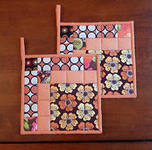 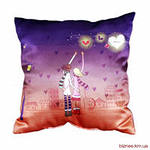 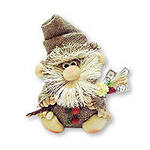                      Требования к изделиюДоступная технология изготовленияНе большой расход тканиПростая конструкцияБыстрое в изготовленииНеобходимое в интерьереСоответствие цветовой гамме комнатыИз натуральной тканиКрасивая, яркая расцветка                       Выбор лучшей идеиВывод: оценив все изделия и подытожив результаты, я решила что буду шить игрушку из ткани в лоскутной технике. Домовой для дома – то, что нужно.Какого размера будет домовой?Вывод: я считаю, что маленького домового не будет заметно, а большой домовой будет смотреться очень неуклюже. Итак я выбираю домового 30 см в высоту.                                                Выбор ткани.Вывод: ситец – очень не плотная ткань. Я возьму мешковину для тела, а бязь для сорочки.                                          Материалы для набивки.Вывод: для набивки я буду использовать синтепон.Расчет материалов и денежных затрат      Технология изготовления игрушкиДля туловища с головой вырезаем прямоугольник (у меня он 20 х 85 см.), сложим его пополам и прошиваем боковые швы, закруглив немножко внизу, вытянуть вверху нитки сантиметров 14  для формирования волос, а  те, что вытянули,  пойдут на изготовление усов. С остальной мешковины нужно наторочить нитки подлиннее для формирования бороды, примерно 45 см., и ещё нужно сделать заготовку для бровей, где-то 7-8 см.Изготовление бороды: пучок нитей перевязываем такою же ниточкой посредине...Усы изготавливаем по тому же принципу: берём нити, предназначенные для усов (помните мы их выторочили с заготовки туловища?) и перевязываем посредине ниточкой... Вот так уже выглядят  борода и усы...Изготовление носа: вырезаем с капроновой колготки кружок(у меня он 5-6 см. в диаметре),  обметываем ниткой по краю, немножко стягиваем и вставляем шарик из синтепона...Берёмся за продолжение изготовления туловища и головы. Для этого большой иглой и прочной нитью (у меня она капроновая для прошивки обуви) делаем намётку по краю заготовки и на расстоянии 10-11 см. от края для головы.       Наполняем всё синтепоном... а можно и лоскутками. ... и затягиваем слегка нити, завязать на несколько узелков. 6.  Приступаем к изготовлению ручек. Из проволки сгибаем ручки... первая ручка в растянутом  виде, а вторая уже сжатая7.  Обматуем каждый пальчик полоской синтепона, при переходе на каждый следующий пальчик захватывать и область ладошки. ...сгибаем пополам и хорошенько натягиваем капрон ...фиксируем кисть - прошиваем нитками в тон капрона8. Приступаем к изготовлению лаптей. С картона вырезаем две заготовки в виде совмещённых лаптей, под них вырезаем мешковину с припусками9. Ниток мешковины сплести косичку (я брала 12 ниточек) и обклеить сшитый стык лаптей, концы косички приклеить посредине, дабы их уже в готовом изделии не было видно...10. Лапти к туловищу...11. Из пёстрой ткани шьём сорочку ...12. Приступаем к изготовлению головного убора. С мешковины вырезаем   прямоугольник, складываем пополам и сшиваем наискосок к складке, чтобы верхняя часть шапки была меньше. Лишнее обрезаем. По краю шапки пришиваем полоску искусственного меха, шириной 7-8 см.  13. Сшиваем все детали и домовенок готов.                      Оценка и самооценка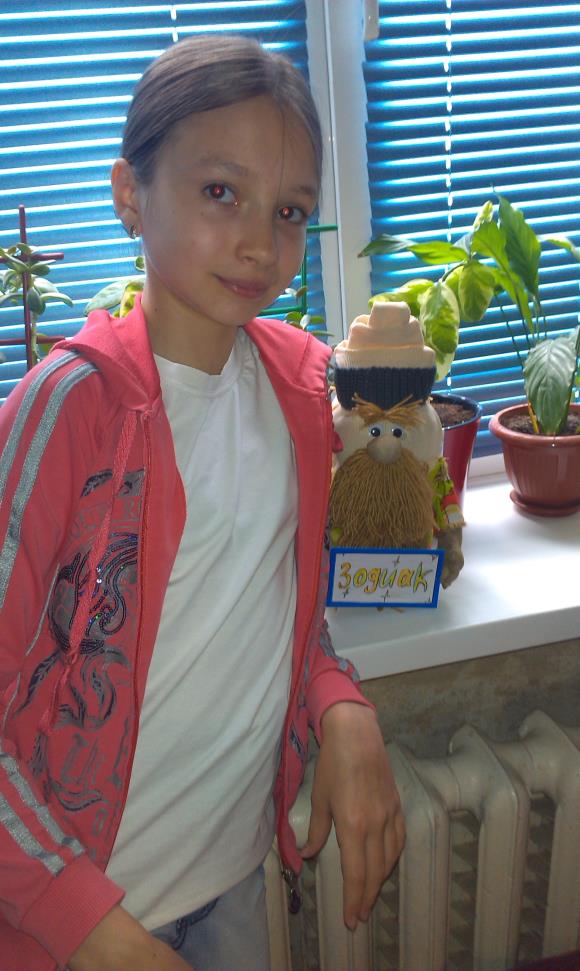 Какие изделия необходимые на кухне?  Прихватки, подставки под горячее, салфетки.Какие изделия необходимы для интерьера? Подушка, игрушка.Из какой ткани нужно шить изделия ? Ткань должна хорошо стираться, не терять форму, не давать усадку.Какого цвета может быть изделие? Ярко красный с мелким рисунком.                  Изделия                                     критерии                                     критерии                                     критерии                                     критерии                                     критерии                                     критерии                                     критерии                                     критерииСум ма                  Изделия12345678Сум ма   Прихватки + + _ + _ + + +  6   Подушка + _  + ++ + + +  7   Игрушка + + + + + + + +  8                  Размер            20 см           30 см              40 см               Ткань   мешковина             Бязь              Ситец        материалы      синтепон             Вата         ватинМатериалколичествостоимостьМешковина     1.5 м  70 руб.бязь     0.6 м  25 руб.синтепон    30 см  25 руб.нитки    1 катушка  15 руб.Шерст. нитки   1 моток  60 руб.Итого:Итого:   195 руб.  эксперты                        ОценкаяЯ считаю, что домовой получился неплохой мамаМаме очень понравился домовой!подругаПодруге мой домовой не очень понравился.бабушкаБабушка была довольна, но посоветовала быть аккуратней.учитель